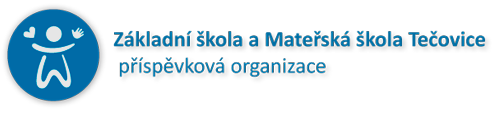 Školní rok 2023 / 2024Informace pro rodiče prvňáčkůTřídní učitelka: Mgr. Marta MiklováVážení rodiče,potěšilo nás, že jste se rozhodli zapsat své dítě do prvního ročníku naší školy. Máme zájem o dobrou spolupráci, a proto Vám chceme ještě před nástupem Vašeho dítěte do základní školy poskytnout užitečné informace.Třídní učitelkou Vašeho dítěte bude Mgr. Marta MiklováORGANIZACE ŠKOLNÍHO ROKU 2023/2024Vyučování ve školním roce 2023/2024 začne v pondělí 4. září 2023.Ukončení vyučování za první pololetí – středa 31. ledna 2024.
Ukončení vyučování za druhé pololetí – pátek 28. června 2024.Podzimní prázdniny připadnou na čtvrtek 26. října a pátek 27. října 2023.
Vánoční prázdniny budou zahájeny v sobotu 23. prosince 2023 a skončí v úterý 2. ledna 2024.
Vyučování začne ve středu 3. ledna 2024.
Jednodenní pololetní prázdniny připadnou na pátek 2. února 2024.
Jarní prázdniny v délce jednoho týdne jsou ve dnech 19. února – 25. února 2024.
Velikonoční prázdniny připadnou na čtvrtek 28. března 2024 (pátek 29. března je tzv. ostatním svátkem).
Hlavní prázdniny budou trvat od soboty 29. června 2024 do neděle 1. září 2024.ORGANIZACE 1. ŠKOLNÍHO TÝDNEPodrobné informace o organizaci prvního týdne školního roku 2023/2024 bude zveřejněno na stránkách školy www.zstecovice.cz  (Novinky – 1. třída ZŠ, Novinky ZŠ) od 28. 8. – 1. 9. 2023Sledujte prosím webové stránky školy.V pondělí 4. 9. 2023 se společně (děti i rodiče) sejdeme k slavnostnímu zahájení školního roku v 7:45 v zelené třídě (1. patro).
Škola se otevírá v 7:25.
Prvňáčci si přinesou aktovkou. Tento den se nepřezouváme. Slavnostní zahájení potrvá přibližně do              9 hodin. 
V tento den bude také možnost zakoupit čipy (cena 100 Kč). Žáci obdrží zdarma klíček od šatní skříňky.Žáci také dostanou přístupové údaje na aplikaci TEAMS, kde probíhá on-line výuka. Rodiče si vyzkouší přihlášení do systému. Případné problémy se budou řešit na schůzce 5. 9. 2023.
Od úterý 5. 9. 2023 probíhá výuka už dle rozvrhu, tedy od 7:45 do 11:25. 
Děti si přinesou aktovku, pouzdro, přezůvky, svačinu, pití a věci, které dostaly v pondělí. Každý kus je třeba označit značkou, kterou děti obdrží v pondělí. Osvědčily se permanentní fixy a fixy na textil.V úterý 5. 9. 2023 v 16:00 hodin se bude konat třídní schůzka v zelené třídě.
Program: společná kontrola formulářů (přihlášky ke stravování, do školní družiny, souhlas s evidováním osobních údajů apod.), finanční záležitosti, třídní záležitosti (způsob výuky, nastavení komunikace s rodiči, konzultační hodiny, třídní schůzky, individuální pohovory apod.), různé.Vyučování Vyučování začíná v 7:45 a v prvním ročníku končí zpravidla v 11:25. Budova školy se otvírá v 7:25.
Nejméně 5 minut před začátkem vyučování by měli žáci sedět připraveni na vyučování ve svých třídách.Po ukončení vyučování odcházejí žáci do šatny, potom na oběd do školní jídelny.
Žáci, kteří se ve škole nestravují a nenavštěvují školní družinu, se ve škole dále nezdržují.Omlouvání žákaZákonný zástupce je povinen oznámit škole počátek nepřítomnosti žáka první den jeho absence osobně nebo na telefonním čísle 577 103 784 (stačí zanechat vzkaz, není nutné volat třídní učitelku).Předem známou absenci oznámí zákonní zástupci třídnímu učiteli (e-mail: miklova@zstecovice.cz). Při delší předem známé absenci (4 dny a více) je třeba podat písemnou žádost o uvolnění z vyučování.
O uvolnění žáka rozhoduje ředitelka školy. Ihned při návratu do školy předloží žák třídní učitelce omluvenku v žákovské knížce (omluvný list).Konzultační hodinyKonzultační hodiny využívají zákonní zástupci po předchozí domluvě s vyučujícím.Školní družinaPracovní doba ranní školní družiny je od 6:30 do 7:25.Příchod do ranní družiny je možný do 7:10. Po tomto čase se budova školy zavírá a otevírá se v 7:25.Provoz odpolední školní družiny je do 16:00.StravováníViz informace vedoucí školní jídelny (obědy, svačiny).
Pro konzumaci svačin je třeba, aby mělo každé dítě vlastní látkový ubrousek.Pitný režimTekutiny si přinášejí děti z domu ve vlastní podepsané láhvi.Ve školní jídelně jsou v čase oběda k dispozici neslazené i slazené nápoje.VĚCI, KTERÉ ZAJISTÍ RODIČEAktovka (školní batoh), pouzdro + trojhranné silné pastelky 12 ks, trojhranné tužky č. 2, gumovací pryžPřezůvky s plnou patou a světlou podrážkou (ne nazouváky) Jedny velké A4 a malé A5 pevné desky na sešity a učebnice – dle uvážení rodičůObaly na sešity a učebniceDesky na písmena (na číslice není třeba)Ručník (podepsaný)                                                                                                                          Papírové kapesníky v boxu (tahací)Klíčenka (klíček od skříňky dostanou žáci 4. 9.)                 Některé pomůcky do výtvarné výchovy a pracovních činností – viz dohoda s třídní učitelkouÚbor do tělesné výchovy v látkovém pytlíku (vše podepsané, označené)Psací pero (až v říjnu – listopadu) – po dohodě s třídní učitelkouTělesná výchovaLátkový pytlík či látková taška s úborem Úbor: cvičky, ponožky, tričko, kraťasy, tepláky (legíny), mikina, sportovní boty na výuku venkuVýtvarná výchova, pracovní činnostiKufřík, box nebo krabice     Pracovní halena (zástěrka či staré triko či košile)                                                                                    HadříkIgelitový ubrus (prodává se v papírnictví)                                                     VĚCI, KTERÉ ZAJISTÍ ŠKOLA (TAKÉ VE SPOLUPRÁCI S RODIČI A SPONZORY) Učebnice Pracovní sešity PísankySešity s pomocnými linkami    Sešity                                                                                          Notýsek (žákovská knížka prvňáčka)ÚkolníčekVýkresyNáčrtníkyBarevné papíryRazítko (jméno dítěte)Stírací tabulkaFixy na stírací tabulkuAkvarelové barvyŠtětce (plochý, kulatý)Kelímek na voduModelovací hmotaPodložka pod modelovací hmotuOřezávátkoFixy (barevné, černé, permanentní)NůžkyTyčinkové lepidloVoskové pastelyPaletaTušTemperové barvyProgressaBoxy pro pomůcky do výukyPěnové krychleDrobné kancelářské potřeby (nálepky, sponky, složky apod.)Domácí přípravaNa koncepci domácí přípravy se detailněji domluvíme na první třídní schůzce. Je třeba nastavit oboustranně fungující komunikaci a spolupráci, která bude k prospěchu Vašeho dítěte.Učivo a úkoly pro nepřítomné žákyProbírané učivo najdete na webu školy, resp. na stránkách třídy.Vážení rodiče,
začátek prvního ročníku je pro Vás a Vaše děti náročný, informací a požadavků je hodně.
Děkuji Vám za trpělivost i čas, který věnujete Vašemu dítěti.
Těším se s Vámi na spolupráci s Vámi a s Vašimi dětmi na cestu za poznáním.                                                                                                                                                      Marta MiklováNáměty pro rodičeEmocionální, praktická i rozumová příprava jsou pro předškoláka naprosto rovnocenně důležité. Jen společně tvoří předškoláka připraveného po všech stránkách. Všechny oblasti jsou totiž navzájem propojené a jdou spolu ruku v ruce, děti oblasti využívají během celého svého vzdělávání.                                                                                                                  http://www.skolazvesela.cz/2015/08/18/priprava-na-prvni-dny-ve-skole/http://www.skolazvesela.cz/2016/01/09/navyky-pro-spravne-psani/Jak můžete pomoci svým dětemVěnujte dítěti soustředěnou pozornost – při rozhovoru s ním se nezabývejte jinou činností, dejte mu najevo zájem, trpělivě je vyslechněte, projevujte vstřícnost a přívětivé chování.Vyprávějte dítěti a čtěte mu – televize či video nenahradí lidské slovo a osobní kontakt.Pověřujte dítě drobnými úkoly a domácími pracemi – pěstujte tak jeho samostatnost a zodpovědnost, rozvíjíte i motoriku.Rozvíjejte poznání z oblasti života lidí, zvířat i rostlin – vedle obecné informovanosti rozšiřujete i jeho slovní zásobu.Vybírejte vhodné hry a činnosti, sami se do nich zapojte – stavebnice, skládanky, dějové obrázky i práce s drobným výtvarným materiálem rozvíjejí poznání a tvořivost. Vaše účast posiluje citovou zralost dítěte.Upevňujte prostorovou orientaci a pojmy nahoře, dole, vlevo, vpravo, vpřed, za – výrazně to ovlivňuje základy psaní, čtení a počítání.Dbejte na vhodné pohybové aktivity a zdravé stravování – příroda je velká tělocvična, prospěje i vám.Trénujte změny denního režimu související se školní docházkou – ranní vstávání, odbourávání odpoledního spaní, čas pravidelného ukládání k večernímu spánku zmírní každodenní stres pro děti, zákonné zástupce i pedagogy, připravujte dítě na to, co ho čeká nového v době školní docházky.Vytvářejte sociální situace, kdy se dítě učí jednat s jinými lidmi – uplatňovat základní společenská pravidla při jednání s lidmi, vyřizovat drobné vzkazy, nebát se komunikace ve známém prostředí apod.